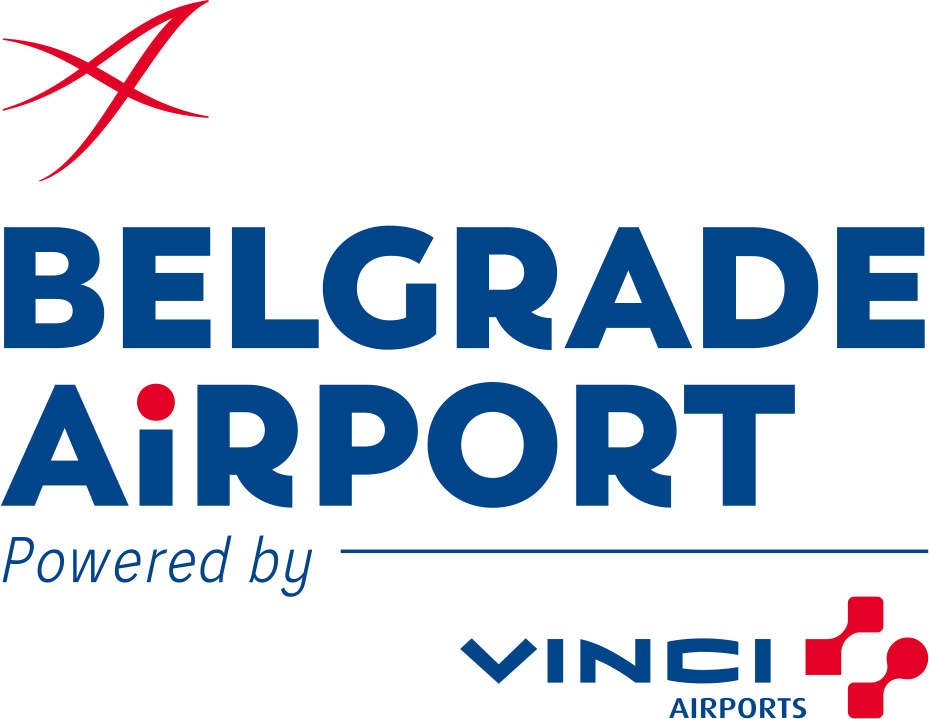 Pridružite se našem timu na pozicijiRadnik na poslovima  obezbeđivanjaBeogradOpis poslova:obavlja pregled lica metal-detektorskim vratima na službenim prolazima,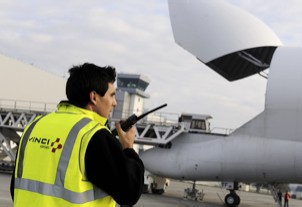 obavlja ručni pregled putnika i drugih lica,obavlja kontrolu pristupa lica i vozila na službenim prolazima,obavlja pregled vozila na službenim prolazima,sprečava unošenje zabranjenih predmeta,obavlja patrolne aktivnosti na aerodromu,obavlja obezbeđivanje aviona po posebnoj proceduri.Potrebni uslovi:licenca za vršenje poslova privatnog obezbeđenja u skladu sa Zakonom o privatnom obezbeđivanju (sa ili bez nošenja oružja),IV stepen stručne spreme svih struka,visok nivo odgovornosti,znanje engleskog jezika,spremnost na rad u smenama.Omogućavamo Vam:obuku za specifično radno mesto,rad u dinamičnom okruženju,kontinuiranu podršku i razvoj uz mogućnost napredovanja.Napomena: Biće kontaktirani samo kandidati koji ulaze u uži krug izbora.Prijave slati e-mail:hr@beg.aero